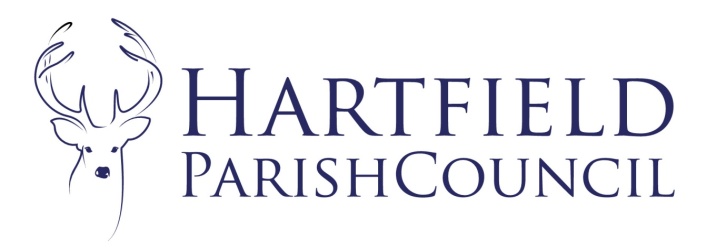 Minutes of the Hartfield Parish Council Strategy Committee Meeting held on 27th September 2021 at This followed the Finance meeting at 7:30pm at Goods Yard House.Present: Cllrs Horner, Eastwood, Maude, Sanders and Nathan.Absent: Cllrs Norman, Higgins, Beare, Emery, Colenutt, Smith, Burnett-Dick and Reed. In Attendance: Emma Fulham Clerk to the Council. To accept apologies for absence.Cllrs Higgins, Smith, Norman, Beare, Emery and Colenutt.To record Members’ Declarations of Interest in matters to be discussed.The Chair reminded Cllrs to declare when necessary. To consider the strategic plan. This had been circulated prior to the meeting. The Council agreed some changes. The Clerk would re-circulate the plan for adoption by the Parish Council in due course and would put actions as agreed on future agendas. To consider projects and priorities for 2022/23 and beyond.After some discussion on the outlined possible projects the Council agreed the following: To pursue the community communication project with noticeboards for Upper Hartfield and Holyte. The Clerk would provide costs.The pavilion project would concentrate on eco improvements and grants and the roof would be patched when required rather than a complete re-roof. Sustainability initiatives were also agreed as a priority. The Upper Hartfield regreening of the verge next to Central Garage was agreed subject to licensing and final costs. Matters for reporting and inclusion in future agenda.The Parish Council wanted to review the use of pesticides and any other decision with potential ecological impact.Meeting closed at 9:20pm